Р Е Ш Е Н И Е  О внесении изменений в решение Совета сельского поселения Кельтеевский сельсовет муниципального района Калтасинский район Республики Башкортостан № 83 от «16» ноября 2012 года “Об установлении земельного налога”На основании протеста прокуратуры Калтасинского района №29д-2016 от 29.07.2016 года, Совет сельского поселения Кельтеевский сельсовет муниципального района Калтасинский район Республики Башкортостан решил:1. Внести в решение Совета сельского поселения Кельтеевский сельсовет муниципального района Калтасинский район Республики Башкортостан от 16 ноября 2012 № 83 "Об установлении земельного налога" следующие изменения: Пункт 4. Установить следующий порядок и сроки уплаты земельного налога и авансовых платежей по налогу:налог по итогам налогового периода - не позднее 1 декабря года, следующего за истекшим налоговым периодом;3. Настоящее решение вступает в силу со дня его подписания.4. Контроль  за выполнением данного решения возложить на постоянную комиссию Совета по бюджету, налогам и вопросам собственности.БАШҠОРТОСТАН РЕСПУБЛИКАҺЫНЫҢ ҠАЛТАСЫ РАЙОНЫМУНИЦИПАЛЬ РАЙОНЫНЫҢКӘЛТӘЙ СОВЕТЫАУЫЛ БИЛӘМӘҺЕ СОВЕТЫСОВЕТ СЕЛЬСКОГО ПОСЕЛЕНИЯ КЕЛЬТЕЕВСКИЙ СЕЛЬСОВЕТМУНИЦИПАЛЬНОГО РАЙОНА             КАЛТАСИНСКИЙ РАЙОНРЕСПУБЛИКИ БАШКОРТОСТАНот «05» августа 2016 года                     № 497Глава сельского поселения Кельтеевский сельсовет муниципального района Калтасинский район Республики  Башкортостан                                                                   Б.Р.Рашитов      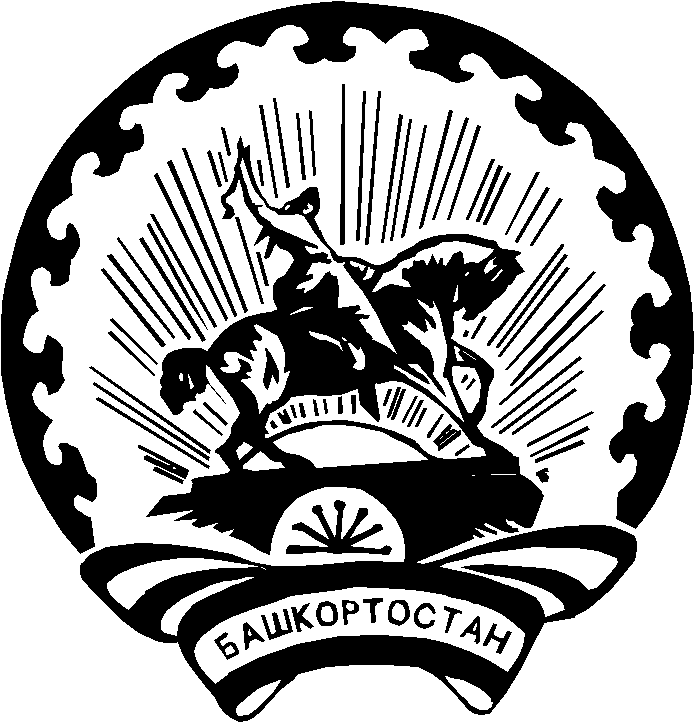 